LEZLEY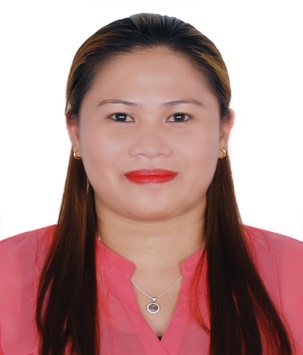 LEZLEY.313205@2freemail.com  OBJECTIVE:Seeking for a challenging job that fits my qualification that will allow me to be productive for the benefits of the company.WORK EXPERIENCES:CASHIER July 1, 2013 – August 3, 2016Ogaret Restaurant L.L.CJebel Ali Free Zone AreaSALES STAFFAugust 2011 – June 2013Mercato Bur DubaiSALES STAFFSeptember 2010 – March 2011KCC Mall – MarbelKoronadal City, South CotabatoSALES STAFF/ CASHIERJuly 2008 – July 2010House of Abaya ShopRiyadh, Saudi ArabiaCOSTUMER’S DATA ENCODER (ON JOB TRAINING)September 2007 – February 2008Land Bank Of The Philippines – Surallah BranchSurallah, South CotabatoEDUCATIONAL BACKGROUNDCOLLEGEREGIONAL INSTITUTE OF TECHNOLOGY (2009-2010)COURSE: ASSOCIATE INFORMATION TECHNOLOGYVOCATIONAL GRADUATECONSISTENT ACADEMIC SCHOLAR HIGHEST HONOR AWARDEE LEADERSHIP OF THE YEAR AWARDEE  STUDENT ORGANIZATION TREASURER HIGH SCHOOLLAPUZ NATIONAL HIGH SCHOOL (2004-2005)CONSISTENT ACADEMIC SCHOLAR6TH HONORABLE AWARDEEBEST IN VALUES EDUCATION AWARDEEBEST IN COMPUTER CLASSSKILLSKnowledge in Microsoft Office (Word, Excel, PowerPoint)Efficiency in Operating terminal and entering dataAbility to work with Windows Operating System Ability to work under pressureAbility to learn faster according to the work descriptionTrustworthy and ability to handle sensitive and confidential informationPERSONAL INFORMATION
Date of Birth	:	July 15, 1987
Citizenship		:	FilipinoAge			:	29 Years OldCivil Status		:	SingleLanguage		:	English, TagalogVisa Status		:	Visit Visa